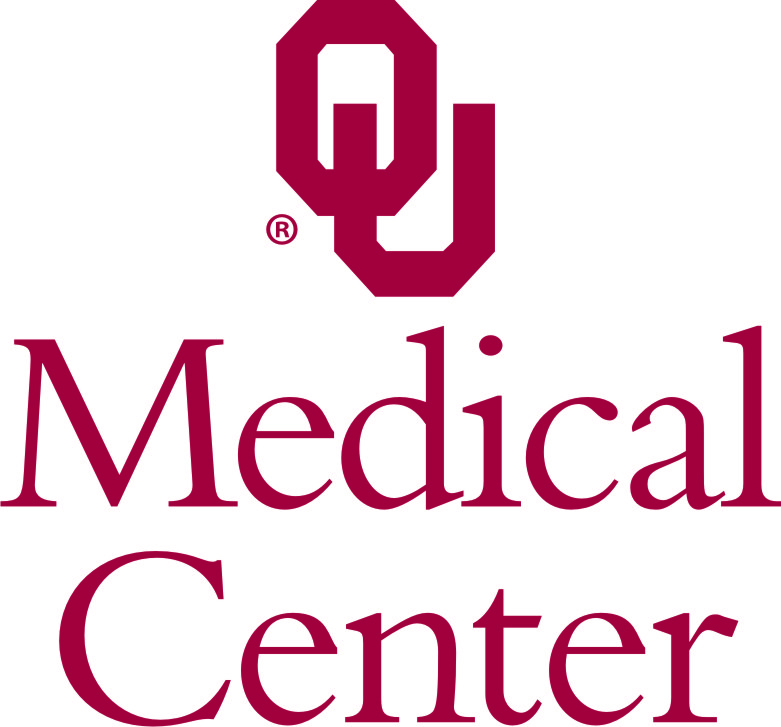 1.  Call Blood Bank at 271-6222.      (For rFVIIa (recombinant factor VIIa), call Pharmacy at 271-4047.)2.  Request “Massive Transfusion Protocol”.3.  State patient’s name or trauma number               patient’s medical record number               ordering physician’s full name              where product is needed (OUMC ED, OUMC Ors, OUMC Trauma ICU, and TCH Labor & Delivery only)	           number of stored group O RBC units used              method of delivery: transporter or dumb waiter.4.  Request Blood Bank to prepare TEG machine for rapid TEG – when machine ready, draw rapid TEG sample and hand deliver specimen to Blood Bank. Request rapid TEG after every 4th cooler. Stop when MTP is completed.5.  Send specimen to Blood Bank ASAP for type & screen, if not done yet.6.  Draw fibrinogen level with initial labs and repeat after every 4th cooler.           	Fibrinogen level > 200 no cryo needed		Fibrinogen level 100 – 199 Ask for 10 units of cryo		Fibrinogen level < 100 Ask for 20 units of cryo7.  Receive product set in cooler(s).8.  If injury occurred within 3 hours of initiation of MTP initiate Tranexamic Acid treatment as follows:   1 gm Bolus over 10 minutes followed by 1 gm gtt over 8 hours then discontinue.  *Notification to Pharmacy 271-4047 by clerk / RN once MTP initiated.9.  To get next product set, call Blood Bank or send transporter.10. To cancel protocol, notify Blood Bank. Products provided by Blood Bank			Set 1				Set 25 units RBCs 			5 units RBCs51250 ml thawed plasma5	1250 ml thawed plasma5					1 unit apheresis plateletsTwo units of group O, Rh-negative red blood cells are stored in this refrigerator for emergency use.*When units are used, call 271-6222 for restocking, and return the emergency release forms to the Blood Bank.If more units are needed immediately, activate the Massive Transfusion Protocol:1.  Call Blood Bank at 271-6222.      (For rFVIIa (recombinant factor VIIa), call Pharmacy at 271-4047.)2.  Request “Massive Transfusion Protocol”.3.  State patient’s name or trauma number          patient’s medical record number         ordering physician’s full name         where product is needed (OUMC ED, OUMC Ors, OUMC Trauma ICU, and TCH Labor &  Delivery only)	            number of stored group O RBC units used        method of delivery: transporter or dumb waiter.4.  Notify Blood Bank to prepare TEG machine for rapid TEG – when machine ready, draw rapid TEG      sample and hand deliver specimen to Blood Bank. Request rapid TEG after every 4th cooler.        Stop when  MTP is completed.5.  Send specimen to Blood Bank ASAP for type & screen, if not done yet.6.  Draw fibrinogen level with initial labs and repeat after every 4th cooler.           Fibrinogen level > 200 no cryo needed	 Fibrinogen level 100 – 199 Ask for 10 units of cryo	 Fibrinogen level < 100 Ask for 20 units of cryo7.  Receive product set in cooler(s).8.  If injury occurred within 3 hours of initiation of MTP initiate Tranexamic Acid treatment as follows:   1 gm Bolus over 10 minutes followed by 1 gm gtt over 8 hours then discontinue.  (*Notification to pharmacy by clerk / RN once MTP initiated)9.  To get next product set, call Blood Bank or send transporter.10. To cancel protocol, notify Blood Bank*Use the stored O- RBCs as needed for life-threatening hemorrhage when units prepared for the patient are not immediately available.  The Blood Bank will switch the type of RBCs issued as inventory allows and as the patient’s specimen is processed:  O-         type-specific, uncrossmatched           type-specific, crossmatched.Questions?  Call 271-6222Five units of group O, Rh-positive red blood cells are stored in this refrigerator for emergency use.*Five units of FFP are in this refrigerator, transfusion early if 1:1 ratio with pRBCs.When units are used, call 271-6222 for restocking, and return the emergency release forms to the Blood Bank.If more units are needed immediately, activate the Massive Transfusion Protocol:1.  Call Blood Bank at 271-6222.      (For rFVIIa (recombinant factor VIIa), call Pharmacy at 271-4047.)2.  Request “Massive Transfusion Protocol”.3.  State patient’s name or trauma number          patient’s medical record number         ordering physician’s full name         where product is needed (OUMC ED, OUMC Ors, OUMC Trauma ICU, and TCH Labor &  Delivery only)	            number of stored group O RBC units used        method of delivery: transporter or dumb waiter.4.  Notify Blood Bank to prepare TEG machine for rapid TEG – when machine ready, draw rapid TEG      sample and hand deliver specimen to Blood Bank. Request rapid TEG afer every 4th cooler.  Stop when  MTP is completed.5.  Send specimen to Blood Bank ASAP for type & screen, if not done yet.6.  Draw fibrinogen level with initial labs and repeat after every 4th cooler.           Fibrinogen level > 200 no cryo needed	 Fibrinogen level 100 – 199 Ask for 10 units of cryo	 Fibrinogen level < 100 Ask for 20 units of cryo7.  Receive product set in cooler(s).8.  If injury occurred within 3 hours of initiation of MTP initiate Tranexamic Acid treatment as follows:   1 gm Bolus over 10 minutes followed by 1 gm gtt over 8 hours then discontinue.  (*Notification to pharmacy by clerk / RN once MTP initiated)9.  To get next product set, call Blood Bank or send transporter.10. To cancel protocol, notify Blood Bank*Use the stored O+ RBCs as needed for life-threatening hemorrhage when units prepared for the patient are not immediately available.  The Blood Bank will switch the type of RBCs issued as inventory allows and as the patient’s specimen is processed:  O+            type-specific, uncrossmatched           type-specific, crossmatched.Questions?  Call 271-6222Major Additions:1.  Notify lab upon initiation of MTP to prepare TEG machine and once ready (lab should notify us) – draw TEG specimen and HAND deliver to lab the continue to repeat after every 4th cooler.2.  Fibrinogen Level needs to be added to labs upon initiation of MTP		Transfuse Cryo:   > 200 no cryo needed					     100 – 199 Ask for 10 units of cryo					     < 100 Ask for 20 units of cryo3.  If injury occurred < 3 hours prior to initiation of MTP, start treatment   with TXA (Transexamic Acid):    		1 gm Bolus over 10 minutes followed by: 1 gm gtt (drip) over next 8 hours then discontinue4.  Change O negative policy as it is written (now have to notify Blood  Bank) 5.  Addition of 5 units FFP in OUMC ED refrigerator and need to transfuse in 1:1 ratio with pRBCs  (start FFP as soon as you start Blood).